NARAVOSLOVJE, 7. razredDELO NA DALJAVO (DOMA), torek, 31.3.2020Utrjevanje in ponavljanjeNavodila za učencePonovitev snovi, učbenik str. 116-125, v nadaljevanju ponovite oz. utrdite snov: Opora, zaščita in premikanje. PREIZKUSI SVOJE ZNANJE ( opora, zaščita in premikanje ), sprintaj in ga zalepi v zvezek ali prepiši vprašanja iz priloženih listov v zvezek za naravoslovje in odgovori na vprašanja in odgovore zapiši v zvezek. Najprej poskusi sam odgovoriti na vprašanja, šele nato si pomagaj z učbenikom.Rešitve oziroma odgovore dobite v sredo, 1.4.2020 PREIZKUSI SVOJE ZNANJE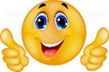 ( opora, zaščita in premikanje)Razlikuj med zunanjim in notranjim ogrodjem.Kako imenujemo gibljivo povezavo med kostmi?Zakaj so živali z notranjim ogrodjem lahko večje kakor tiste z zunanjim ogrodjem.Kaj živali potrebujejo za premikanje?Kako se premikajo praživali? Kaj je hidrostatski skelet?V čem se razlikuje premikanje vodnih in kopenskih živali?Naštej naloge kože.V koži so tudi žleze. Kaj je naloga strupnih žlez pri krastači? Kaj je naloga žlez pri raci mlakarici? Kaj je naloga žlez pri konjih? Ose so rumeno-črne barve. Kaj s tem sporočajo? V znanstvenofantastičnih filmih so mnogokrat liki, ki so po zgradbi podobni žuželkam. Ali bi bilo mogoče, da bi nekoč na Zemlji žuželke zrasle velike kakor človek? Vzgojili so pasmo mačke, ki nima dlak. Ali bi ta pasma mačk lahko preživela v naših krajih zimo na prostem? Za izbrane načine premikanja poišči po tri ali več živali.Plavanje:___________________________________________________Letenje po zraku: ____________________________________________Hoja: ______________________________________________________Kopanje rovov: ______________________________________________ Razlikuj med plavanjem in lebdenjem v vodi. Največji kopenski členonožci (pajkovci, strige, žuželke) ne dosegajo velikosti največjih morskih členonožcev (raki). Pojasni, zakaj so morski členonožci večji od kopenskih členonožcev? Vodne živali, ki živijo pritrjeno (npr. raki vitičnjaki, ostrige, korale), imajo prosto plavajoče ličinke. Pojasni pomen prosto plavajočih ličink za uspešnost pritrjenih živali. Kaj meniš, kaj bi se zgodilo z največjo živaljo – kitom, če bi jo dal na kopno? Kako imenujemo krovno tvorbo vseh členonožcev? Kako imenujemo krovno tvorbo vretenčarjev? Katero krovno tvorbo imajo ribe, plazilci in ptiči? Iz česa so se razvile ježeve bodice? Kaj je značilno za svarilne barve? Iz risb treh lusk sklepaj, koliko so bile stare ribe v času ulova.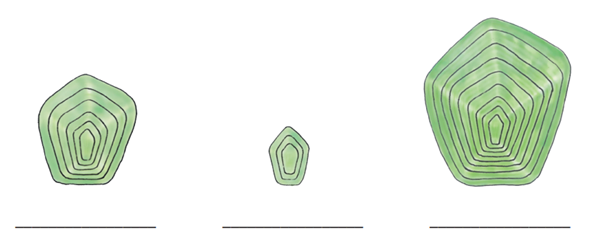  Na risbi so prikazana peresa z različnih delov ptiča. Označi, katero je letalno pero, katero krovno pero in katero puh.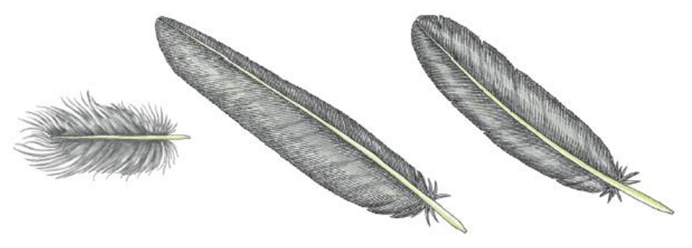  Oglej si ptiča in perje z različnih delov njegovega telesa. V sliki označi vrsto peresa: letalno pero, krovno pero, puh, repno pero.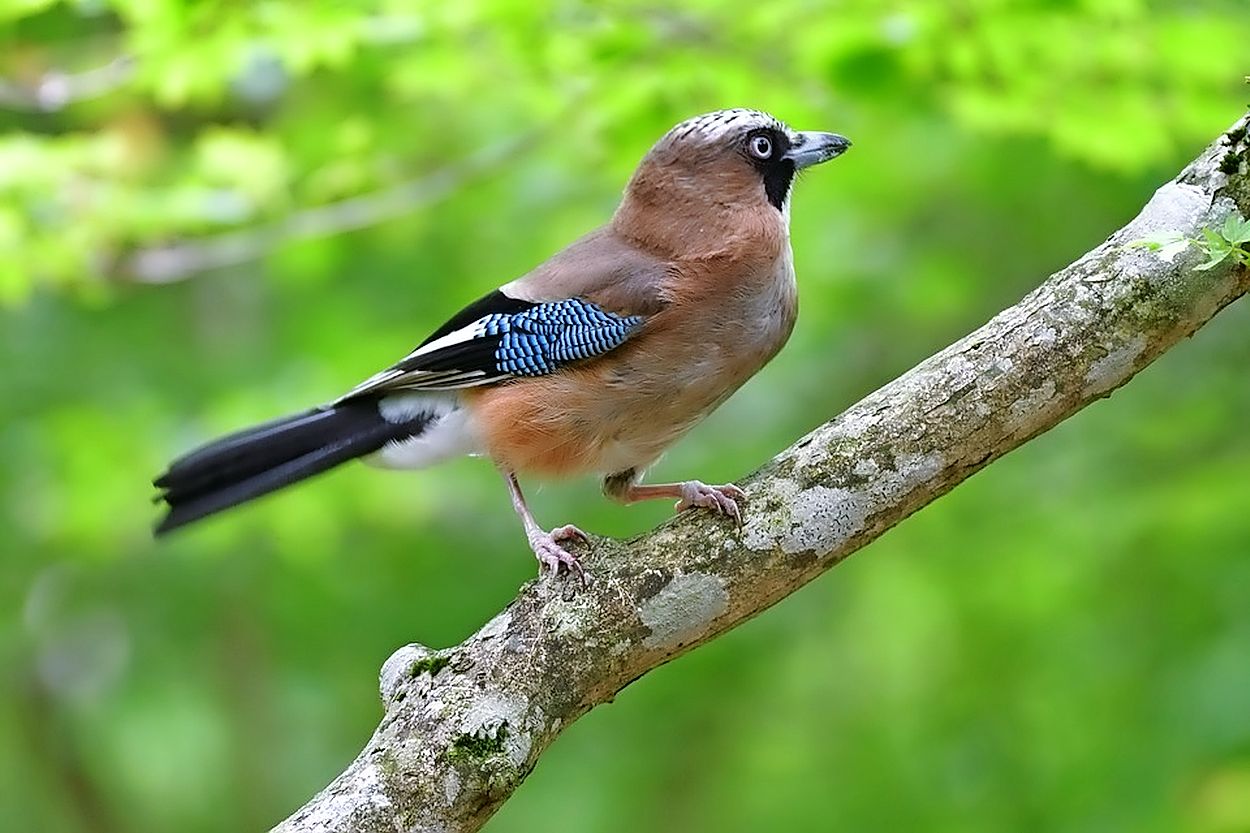  Kaj pomisliš ob pogledu na to žival?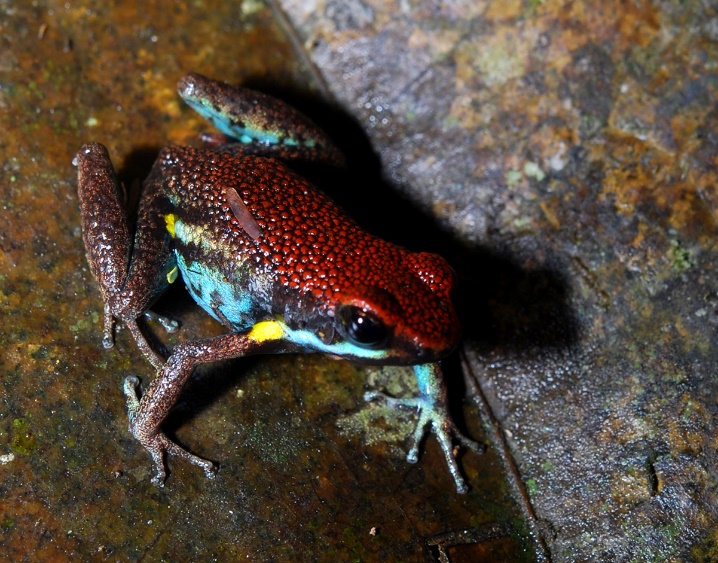 Žaba ima varovalno barvo, da se lažje skrije med cvetovi.Žaba oponaša metulja.Žaba ima svarilne barve, verjetno je strupena.OCENI SVOJE ZNANJE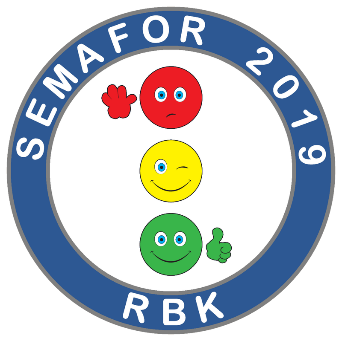        RAZUMEM in znam razložiti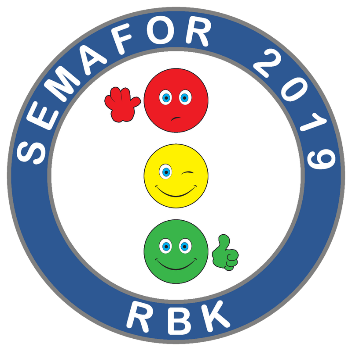        VEM NEKAJ, VENDAR NE DOVOLJ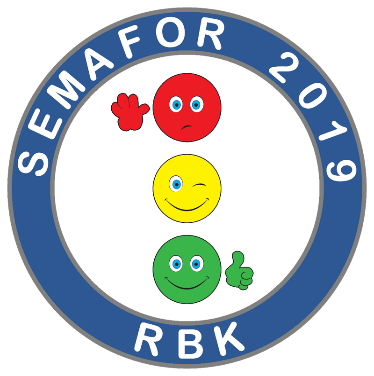        NE ZNAM IN NE RAZUMEM